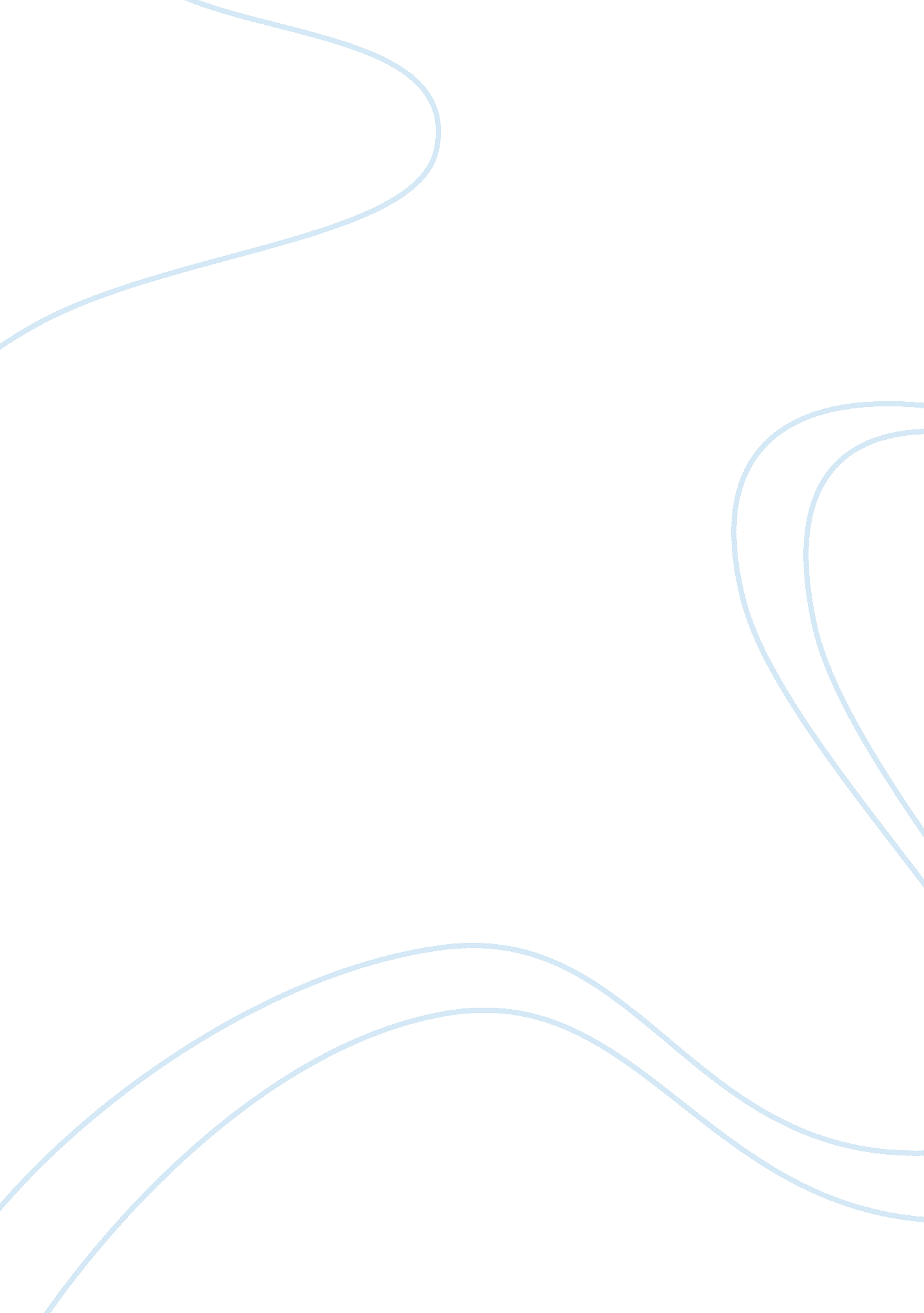 Free research proposal on this paper addresses the discrimination and that studen...Technology, Development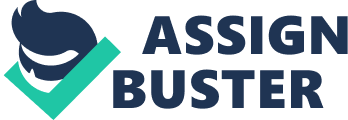 1) Problem Statement 
Regardless of the fact that the Hispanic population is one of the largest cultural groups in the country, it is still classified as one of the minority groups by the federal government. According to the federal government, Hispanics is the official name of ethnic groups that originate from Latin America. This mix up in the cultural background of different Hispanic groups has resulted in complications in talent development based on both cultural and social factors in the elementary school education setting. 
2) References 
David, Jr. Carey, Robert Atkinson. Latino voices in New England . Albany: Excelsior Editions, 2009. Downloaded from, < http://novacat. nova. edu: 90/search~S13?/tLatino+literature./ > 
This paper addresses the type of sufferings that Latinos have been subjected to in New England and their efforts to fight for their rights. 
David L. Leal, Kenneth J. Meier. The politics of Latino education. New York, NY: Teachers College Press, 2011 
Downloaded from http://www. educationupdate. com/archives/2012/MAR/HTML/books-politicslatinoed. html > William R. Holland. A school in trouble: a personal story of Central Falls High School. Lanham, Md: Rowman & Littlefield Education, 2010 
Downloaded from < http://www. aasa. org/SchoolAdministratorArticle. aspx? id= 18780 > 
This paper narrates the story of experiences of Latino student in Central Falls High School and what it means about the education system in America. 
3) Purpose of Study 
The main purpose of this study is to look at both socio and cultural contexts for talent development among students with a Hispanic ancestry in elementary schools in the United States. More to this, the study looks into cultural and personal qualities of talented bilingual, Hispanic students in urban elementary schools as well as their home and school environments. 
4) Questions Guiding the Study 
The study will be guided by one major question; what is the role played by both school and home environments of Hispanic students in elementary schools in both their cognitive and socio-emotional development? In short, the study will be guided by insight into the role played by these two crucial environments in which the Hispanic students grow and learn 
5) Research Design 
The research will be carried out using case study as the research method. The main reason why case study has been proposed as the best method is because it’s very effective in helping people understands complex issues. More to this, case study lays emphasis on contextual analysis of a small number of events and their relationships. The research will be designed in the following manner; Come up with research questions, come up with both data gathering and analyzing techniques, Get ready to collect relevant data, Collect data in the field, Analyze the data collected , Prepare a final report. 
6) Data Collection Methods The main data collection techniques to be used are observation, structured interviews, focus groups and unstructured interviews. 7) Data Analysis 
There will be two major methods that will be used in analyzing the data collected during the research. The first method will be exploring the relationship between all the variables in the data. The second method will involve comparing different groups captured during the research. 
8) Validity Techniques 
All the data collected during the research will be validated using the following main methods; field level validation, form level validation, data saving validation and search criteria validation. Works cited David, Jr. Carey, Robert Atkinson. Latino voices in New England . Albany: Excelsior Editions, 2009. Downloaded from, < http://novacat. nova. edu: 90/search~S13?/tLatino+literature./ > 
David L. Leal, Kenneth J. Meier. The politics of Latino education. New York, NY: Teachers College Press, 2011 
Downloaded from < http://www. educationupdate. com/archives/2012/MAR/HTML/books-politicslatinoed. html > 
William R. Holland. A school in trouble: a personal story of Central Falls High School. Lanham, Md: Rowman & Littlefield Education, 2010 
Downloaded from < http://www. aasa. org/SchoolAdministratorArticle. aspx? id= 18780 > 